SÚMULA DA 31ª REUNIÃO ORDINÁRIA CEAU-CAU/SC*Esta Súmula foi aprovada na reunião do CEAU realizada de forma virtual no dia 20/10/2020, com os votos favoráveis das entidades IAB, SASC, e das representações da CEP e Presidência do CAU/SC. Nos termos do item 2.4 da Deliberação Plenária CAU/SC nº 504, de 19 de junho de 2020, atestamos a veracidade das informações. Publique-se.DATA13 de agosto de 2020HORÁRIO09h às 13hLOCALOnlineOnlineOnlineASSESSORIAAntonio Couto Nunes – Assessor Especial da PresidênciaTatiana Moreira Feres de Melo - SecretáriaVerificação de QuórumMembros presentesMembros presentesHorário chegadaHorário saídaDaniela Pareja Garcia Sarmento Presidente do CAU/SC09h11h30William VefagoRepresentante suplente do IAB/SC09h1111h30Daniela Accorinte LopesRepresentante do SASC09h11h30Everson MartinsCoordenador da CEP - CAU/SC09h11h30Rodrigo Althoff MedeirosCoordenador da CEF - CAU/SC09h1511h30Ausência não justificadaAusência não justificadaMembroCarlos Alexandre Vieira Lopes – Representante AsBEAMembroLuiz Fernando Motta Zanoni - Representante suplente da AsBEA/SCAusência justificadaAusência justificadaMembroLuiz Alberto de Souza – Representante do IAB/SCLEITURA, DISCUSSÃO E APROVAÇÃO DA SÚMULA DE REUNIÕES ANTERIORESEncaminhamentoO Assessor Antonio apresentou a súmula da 30ª Reunião Ordinária do CEAU no dia 18 de junho de 2020, que foi aprovada com os votos favoráveis dos arquitetos Everson, Daniela Lopes e Daniela Sarmento e as abstenções dos Arquiteto Rodrigo Althoff e William Vefago. O Assessor Antonio apresentou a súmula da 2ª Reunião extraordinária do CEAU no dia 09 de julho de 2020 que foi aprovada com os votos favoráveis dos arquitetos Daniela Lopes, Everson, William, Daniela Sarmento e a abstenção do Arquiteto Rodrigo Althoff.COMUNICAÇÕES ResponsávelEverson MartinsComunicadoRelatou que no período foram solicitados 18 novos registros de empresas, 2 interrupções e 1 exclusão e 16 interrupções de registros de pessoas físicas. Destacou que foi solicitado um aprimoramento no SICCAU para que pudesse ser gerado um relatório de trabalhos do profissional por município, o que atualmente é feito manualmente. Relatou outras solicitações com relação a cobranças e análises nas prefeituras. Relatou dos projetos e eventos da comissão. Relatou uma reunião em conjunta entre CEF e CEP que tratou sobre emissão de RRT de cargo e função para professores.ResponsávelWilliam VefagoComunicadoInformou que o planejamento do IAB para o ano, em função da pandemia, estaria sendo remodelado para o formato EAD, destacando que o formato descentraliza e torna mais participativo. Informou da eleição da diretoria dos núcleos de Lages e Chapecó ResponsávelRodrigo Althoff MedeirosComunicadoInformou da reunião conjunta CEP e CEF, apontado as contradições do tema. Relatou a realização do encontro de coordenadores, enaltecendo o evento e lembrando que em breve haveria outro. ResponsávelDaniela Accorinte LopesComunicadoRelatou que o sindicato, juntamente com os sindicatos de engenheiros e químicos, tem feito um trabalho junto à CASAN para um acordo coletivo conjunto, finalizado recentemente, de forma positiva e com bons ganhos, apesar do momento difícil e do trabalho árduo. Informou que em breve o teor do acordo estaria disponível no site. Falou do mês do Patrimônio e da realização dos Fóruns Estaduais em defesa do Patrimônio, convidando todos a fazer parte.ResponsávelDaniela Pareja Garcia SarmentoComunicadoParabenizou o Lançamento do Fórum do SASC, convidou o Sindicato a fazer parte da Câmara Temática de Patrimônio e convidou todos para participarem do evento de lançamento do projeto Cidades: Patrimônio de Todos. Informou do encerramento do projeto Fundamentos para as Cidades 2030 depois de cinco encontros, destacando o grande engajamento. Reforçou a importância da parceria das entidades, do Ministério Público e Ministério Público de contas em conjunto nesse movimento. Informou de uma nota orientativa feita pela Câmara Temática de Patrimônio de Santa Catarina, encaminhada a um deputado federal, com apoio do CAU/BR, recomendando o arquivamento de  um PL, que ia contra a defesa do patrimônio.ResponsávelAssessor Antônio CoutoComunicadoDestacou que o SASC já estaria apoiando o Ciclo de Patrimônio assim como o MPC e o ACCR, e que o convite já havia sido feito às demais entidades. APRESENTAÇÃO DOS ASSUNTOS EXTRA PAUTAEncaminhamento  Não houveORDEM DO DIA1Apoio à Carta aos candidatos conjunta entre CAU/RS e CAU/SCFonte-EncaminhamentoO Assessor Antonio fez uma introdução explicando o processo de criação da carta, apresentando a versão final da redação. A Presidente falou do novo cronograma do CAU/BR, sugerindo que o lançamento da carta fosse junto ao lançamento da carta do CAU/BR, fortalecendo ainda mais o movimento. Ressaltou que independente da data, o apoio seria importante. O Arquiteto William sugeriu no texto, vincular mais a questão da pandemia no quesito habitação. O Assessor Antonio sugeriu destacar a questão dos dados e tecnologia no auxílio do monitoramento. A Presidente sugeriu uma pauta defendendo os Institutos de Planejamento, autônomos e de eficiência técnica. O Arquiteto Everson destacou a importância de uma linguagem acessível e de fácil compreensão, além de sugerir um texto introdutório. A Arquiteta Daniela Lopes disse que achou um pouco confusa a questão das modalidades de gestão pública e concursos. O Arquiteto Everson destacou a importância de citar a ferramenta BIM. O Assessor Antonio ficou de revisar os itens sugeridos a ser encaminhado para o CAU/RS e ao plenário do CAU/SC e que em seguida a versão final seria encaminhada ao CEAU também. Disse que as inclusões seriam com base em todas as sugestões, sem nenhuma inclusão além disso. A Presidente sugeriu uma capacitação para os eleitos, na FECAM, com todo o material elaborado. A Arquiteta Daniela solicitou a aprovação dos participantes e os representantes da CEF, IAB, SASC, CEP e CAU manifestaram de acordo. O Assessor Antonio apresentou o material do CAU/BR para conhecimento.2Aprovação do edital do Prêmio de Honra ao Mérito gestão 2018-2020Fonte-EncaminhamentoO Assessor Antonio apresentou a minuta do edital com seus anexos e o cronograma dos trabalhos da premiação. A Gerente Alcenira entrou na reunião e apresentou os aperfeiçoamentos sugeridos na última reunião. O Assessor Antonio encaminhou o item para votação que foi aprovado pelo SASC, IAB, CEP, CAU e CEF. Informou que seria encaminhado para aprovação do plenário do CAU/SC no dia seguinte. 3Preparativos para evento de encerramento do ano (Dia dos Arquitetos e Urbanistas)Fonte-EncaminhamentoO Assessor Antonio explicou que com a reprogramação orçamentária algumas previsões mudaram, além da questão da pandemia que traz a incerteza de um evento presencial. Lembrou que seria a entrega da gestão do CAU, a entrega da Premiação Honra ao Mérito, além da recepção dos novos conselheiros. Lembrou da ideia do Colegiado no início do ano de uma atividade sobre os 10 anos do CAU. A Presidente sugeriu fazer uma ação de reconhecimento de uma prefeitura, sociedade civil organizada, ou entidade, que tenha feito algum trabalho para a sociedade, tirando apenas do foco do arquiteto e trazendo a sociedade. A Arquiteta Daniela Lopes questionou sobre o Prêmio TCC e o Assessor Antonio explicou que a CEF decidiu adiar para o ano que vem, contemplando esse período, em função da pandemia que mudou todo o calendário escolar. O Assessor Antonio disse que o evento ainda estava bem em aberto e que talvez para a próxima reunião do colegiado já venha algo mais estruturado, solicitando que as entidades trouxessem sugestões, mesmo antes da reunião. A Presidente sugeriu a apresentação do diagnóstico da CEP na semana do arquiteto, se possível. O Arquiteto Everson explicou o cronograma do projeto, dizendo que haveria a possibilidade da semana do exercício profissional pudesse ser na semana do arquiteto. A Arquiteta Daniela Lopes registrou que ficou encaminhado que as entidades levem a diretoria para sugestões sobre o Dia do Arquiteto. APRECIAÇÃO DE ASSUNTOS EXTRA PAUTAEncaminhamentoNão houveDaniela Pareja Garcia SarmentoPresidente do CAU/SCWilliam Vefago
Representante do IAB/SCDaniela Accorinte LopesRepresentante do SASCEverson Martins Representante da CEP - CAU/SCAntonio Couto Nunes
Assessor Especial da Presidência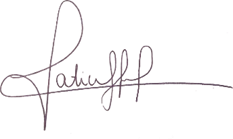 Tatiana Moreira Feres de MeloSecretáriaRodrigo Althoff MedeirosRepresentante da CEF - CAU/SC